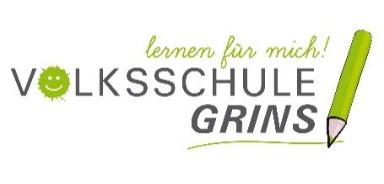 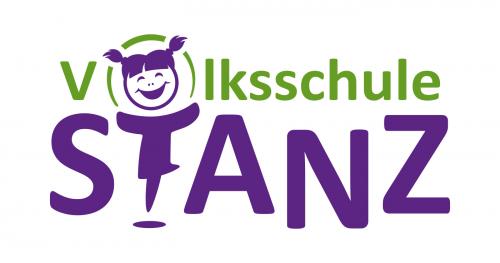 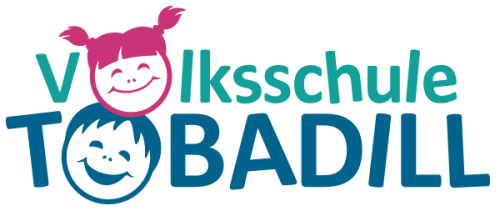 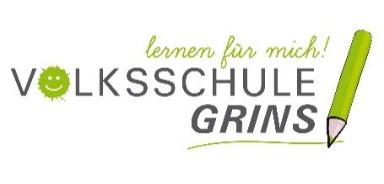 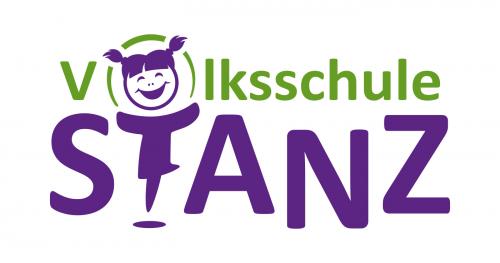 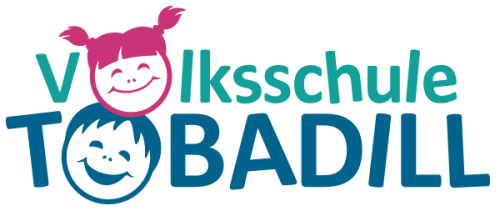 Ferienkalender 2023/24Do. 26.10.23 - So. 05.11.2023HerbstferienFr. 08.12.2023Mariä EmpfängnisSa. 23.12.23 – So. 07.01.2024WeihnachtsferienDi. 19.03.2024Heiliger JosefSa. 10.02.24-So.18.02.24SemesterferienSa. 23.03.2024 – Mo. 01.04.2024OsterferienMi. 01.05.2024StaatsfeiertagDo. 09.05.2024 – So. 12.05.2024Christi HimmelfahrtSa. 18.05.2024 – Mo. 20.05.2024PfingstferienDo. 30.05.2024 – So. 02.06.2024Fronleichnam